DODATEK C. 1
SMLOUVY DÍLOUzavřená dle ustanovení § 536 a následně zákona
/č.513/1991 Sb., z. v plném zněníI.Smluvní stranyObjednatel:Název : Pražská konzervatoř, Praha 1, Na Rejdišti 1Sídlo :	Na Rejdišti 1, 110 00 Praha 1jejím jménem :	xxxxxxxxxxxxxx, ředitelem konzervatořeOprávněná osoba jednat ve věcech smlouvy : xxxxxxxxx, ekonomka Bankovní spojení: xxxxxxxxxxxxxxxČíslo účtu :	xxxxxxxxxxxxxxxIČO:	70837911DIČ:	CZ708S7911Antonín Herrman - EUROTOPPíškova 1947/14, Praha 5, 155 00 Antonínem Herrmanemxxxxxxxxxx xxxxxxxxxxxxx 12264300 CZ5902140112dle dohody smluvních stran se smlouva doplňuje a mění takto:II.Předmět smlouvyZajištění obsluhy provozního souboru plynové kotelny v objektu Pražské konzervatoře, Valdštejnská 14/16, Praha 1 - Pálffy palác.Předmětem smlouvy jsou veškeré práce spojené s obsluhou kotelny v rozsahu, který je uveden v provozním řádu kotelny a je specifikován ve smlouvě /viz příloha smlouvy č.l - Souhrnná tabulka předepsaných kontrol a činností/.Jedná se o včasné předávání podkladů a výkazů spotřeby plynu, kontrola odběrového diagramu, hlášení poruch měřících přístrojů objednateli tak, aby nebylo možné uplatnit penále prodejcem plynu vůči objednateli.Dále je povinností zhotovitele plnit ustanovení přílohy ě.2 - Smlouva o sdružených službách dodávky a odběru zemního plynu v rozsahu hlava Č..II čl.l, hlava č. III a hlava č. IV.V případě, že zhotovitel svým pozdním předáním podkladů toto způsobí, uhradí penále objednateli v jeho plné výši.Dále je povinností zhotovitele spolupůsobit při zpracování a odesílání hlášení podle zákona č.86/2002 Sb. o ochraně ovzduší, v platném znění.Zůstává beze změny.Zhotovitel se dále zavazuje v dostatečném předstihu informovat objednatele o všech dalších nutných úkonech předepsaných provozním řádem pro zajištění řádného provozu kotelny,(jestliže se vyskytnou), které nejsou předmětem Přílohy ě. 1 Smlouvy. Na tyto práce předloží zhotovitel objednateli cenovou nabídku. Teprve v případě jejího odsouhlasení formou písemné objednávky provede práce, které budou účtovány nad rámec dohodnuté ceny.III.Objekt Pražské konzervatoře - Valdštejnská 14/16, Praha 1.IV.Beze změny.V.Cena díla1.Strany se dohodly, že objednatel zaplatí zhotoviteli za uvedené práce v předmětu díla dohodnutou cenu:Obsluha kotelny v zimním provozu dle specifikace provozního řádku (zimní provoz = kalendářní měsíc, kdy je kotelna v provozu více jak 10 dní)8 850,- Kč bez DPHObsluha kotelny v letním provozu dle specifikace provozního řádu (letní provoz = kalendářní měsíc, kdy je kotelna v provozu méně jak 10 dní):3 300,- Kč bez DPHK ceně bude připočítaná daň z přidané hodnoty v aktuální výši.Stane-li se zhotovitel nespolehlivým plátcem daně z přidané hodnoty a objednateli tím vznikne povinnost uhradit daň z přidané hodnoty finanční správě, snižuje se závazek objednatele vůči zhotoviteli o daň z přidané hodnoty prokazatelně odvedenou finanční správě.Beze změny.Beze změnyCeny víceprací dle bodu 4 čl. II budou předmětem dohody smluvních stran.VI.Beze změny.VII.Beze změny.VIII.Závěrečná ustanoveníZměnu smlouvy lze provést pouze písemnou formou.Pokud se při realizaci díla vyskytne potřeba provedení dalších prací, které nebyly předvídatelné, musí být dohodnuto jejich provedení a cena formou písemného dodatku smlouvy nebo formou objednávky.Pokud nejsou právní vztahy mezi smluvními stranami upraveny v této smlouvě, resp. dodatku, vztahují se na ně příslušná ustanovení obchodního zákoníku.Tento dodatek je vyhotoven ve dvou stejnopisech, z nichž každá ze smluvních stran obdržídva výtisky.Dodatek ě. 1 ke smlouvě nabývá platnosti a účinnosti dnem podpisu oprávněných osob.Obě smluvní strany prohlašují, že smlouvu přečetly a na důkaz toho se podepisují.Tento dodatek se řídí úpravou dle zákona ě.513/1991 Sb.,dle obchodního zákoníku, ve znění pozdějších předpisů.V Praze dne 2. ledna 2013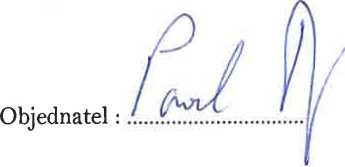 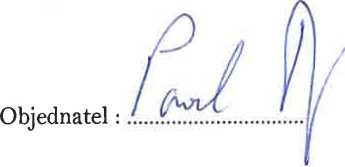 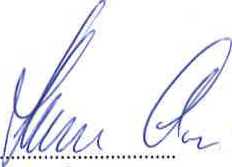 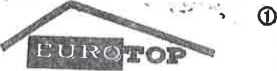 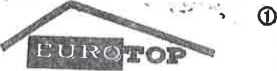 IČO: 70337911	©Souhrnná tabulka předepsaných kontrol a činnostiKontrola stavu vody v systému ÚT (OLYMP)	denněKontrola chodu čerpadel	denněKontrola činnosti hořáku kotlů za provozu (hoří, nehoří)	denněZápis zjištěných hodnot měřících a ukazovacích přístrojů včetně strojovny denně Zápis odebraného množství plynu	denněKontrola regulačního ventilu	dle výrobceKontrola funkce pojistných ventilů	lx měsíčněKontrola ovzduší	lx měsíčněKontrola vyčištění filtrů a vyčištění odlučovačů kalů na plynu u kotlů - servis lx měsíčněKontrola provozních manometrů	lx za 3 měsíceÚdržba spalinového systému (usazeniny)	1 x měsíčněProtočení armatur, které jsou mimo provoz v kotelně	lx za 3 měsíceČištění topných článků (vymontovat hořáky), spalinové kanály čistit chemickou cestou - servisČištění plynových hořáků - servis	lx měsíčněČištění ventilátorové skříně	dle zanesení filtrůVizuální kontrola všech provozovaných zařízení	denně Kontrola tahových poměrů	1 x měsíčněDoporučené revize a výměny dle předaných podkladů výrobcem	dle podkladůKontrola čistoty komínů	lx ročněŘádně vyplnit a zpracovat diagram na každý měsíc a doručit objednateli 1. pracovní dennásledujícího měsíce	lx měsíčněV případě nefunkčnosti měřícího zařízení plynu, bude tato skutečnost neprodleně oznámena objednateli.